Программа «Радужный мир»Педагог: Цыпина Наталья ВладимировнаТворческое задание Изготовление изделия из ракушек «Муравей в зимнем лесу»  1 год обученияМатериалы и инструменты:Красный картона  для основы композиции,Пластилин,Ракушки.Две большие плоские ракушки,Пластилин,Маленькие белые  ракушки,Лист картона,Стеки для работы с пластилином.Технологическая картаПрограмма «Радужный мир»Педагог: Цыпина Наталья ВладимировнаТворческое задание Изготовление изделия из ракушек Изобразим сову, сидящую на ветке дерева и нежащуюся в лучах солнышка.1 год обученияМатериалы и инструменты: Две большие плоские ракушки,Пластилин,Маленькие белые  ракушки,Лист картона для основы композиции,Стеки для работы с пластилином.Технологическая карта1Для начала из черного пластилина скатайте три шарика. Два из них будут одинакового размера, а другой шарик немного больше. Из этих шариков будем формировать голову и теломуравья2Придайте им формы лепешек. Приклейте к листу бумаги большую лепешку, а внизу под ней две меньших размеров. Теперь необходимо скатать из того же черного пластилина четыре полоски длиной по 2-3 см. и две большие полосочки по 4 см.3.Из этих деталей будем формировать руки, ноги и усики муравья. Длинные полоски будут ногами. Приклейте их на то, место, где у муравья будут ноги, а короткие полоски прикрепите на место рук и усиков. Украсьте тело муравья двумя ракушками. 4Так как глаза муравья большие, в качестве глаз также можно использовать ракушки, прикрепив их к голове, широкой частью наружу. Чтобы глаза были реалистичнее, добавьте маленькие шарики из черного и желтого пластилина, прикрепив их сверху один на другой поверх ракушек.5В роли снежных сугробов опять же можно использовать ракушки, приклеенные на пластилин. Теперь сделаем заснеженную елочку из пластилина. Изготовляется она из полосок пластилина разного цвета. Для ствола елки можно использовать красный, черный или коричневый пластилин. Из белого и зеленого пластилина скатайте полосочки – это будут ветки елочки и снег6. Приклейте сначала к листу бумаги ствол елки7а потом, начиная от верхушки дерева, прикрепите веточки из зеленого пластилина. Украсите снегом – полосками белого пластилина.Какая же зима без снежинок? Дополните зимнюю композицию снежинками из белых пластилиновых шариков. Ну, вот и все. Поделка из пластилина и ракушек «Муравей в зимнем лесу» готова.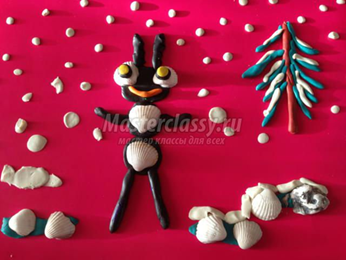 1изображения ветки дерева. Из черного пластилина сделайте два колбаски. Приклейте их на лист бумаги – это будут ветки Аккуратно пальцами приплюсните их, как бы придавливая2Листики дерева сделайте из зеленого пластилина. Для этого нужно скатать много маленьких шариков из пластилина. Не обязательно их формировать одинаковыми. Можно скатать их разного размера, ведь листики в природе все разные, а потом прикрепить их к бумаге и придавить пальцами, чтобы они стали плоскими, как на фото.\3Теперь можно приступить к изготовлению совы. Начинаем выкладывать из ракушек тело. Первый ряд ракушек необходимо выложить вплотную над веткой острым концом вверх, приклеивая их на пластилин. Таких рядов нужно сделать несколько..4Из красного пластилина сделайте колбаски и прикрепите вдоль тела совы5Теперь приступим к изготовлению головы совы. Приклеим две большие ракушки, которые у нас будут глазами. Украсьте глаза лепешками из черного и красного пластилина, приклеивая их одна на одну. Скатайте из белого пластилина две колбаски. Приклейте их вокруг глаз и приплюсните. Выкладывайте ракушки одна возле другой на ободок из пластилина острым концом к глазам совы. Под глазами совы также приклейте еще одну ракушку, которая будет клювом.6Сова практически готова. Осталось добавить брови и хохолочек-шапочку. Из красного пластилина сделайте две колбаски. Прикрепите их к голове совы, придав дугообразную форму. Стеком сделайте небольшие зазубрины. Для изготовления хохолка из оранжевого пластилина изготовьте фигуру в виде веера, сделав на ней борозды стеком, и прикрепите поверх бровей. Из оранжевого пластилина сделайте ножки сове. И напоследок дополните композицию тучкой и солнышком по той же методике, что и листья на дереве.7Каждый стебель слегка изогнуть, придавая ему реалистичность.   Поместить его в клубок или стеклянную банку полную кнопок или любую вазуНаш цветок готов. Таким образом делаем ещё 2 или 4 цветка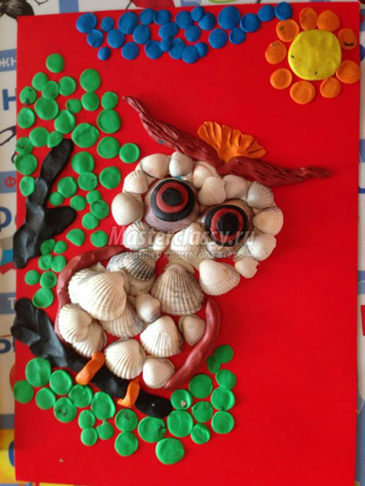 